Fragebogen zu Supervision, Intervision und Selbsterfahrung1. Angaben zur Person1.1 Alter	                              1.2 Geschlecht	männlich  weiblich 1.3 Verfahren, das Ihrer Approbation als Psychotherapeutin/Psychotherapeut zu Grunde liegtVerhaltenstherapie				Tiefenpsychologisch fundierte Psychotherapie	Analytische Psychotherapie				Andere Verfahren (bitte spezifizieren Sie)	  	     1.4 Wie lange sind Sie insgesamt schon psychotherapeutisch tätig? (Beziehen Sie Ihre praktische Tätigkeit während der Ausbildung mit ein und schließen Sie Zeiten aus, in denen Sie nicht praktisch tätig waren.)     Jahre			     Monate2. Wie lange sind Sie in den folgenden Settings jeweils tätig gewesen? (Beziehen Sie Zeiten während und nach Ihrer Ausbildung mit ein. Falls überhaupt nicht, notieren Sie 0, geben Sie auch Teile von Jahren an) Und in welchem Setting sind Sie derzeit als Psychotherapeut/Psychotherapeutin tätig? 2.7.	 Andere (Bitte spezifizieren Sie)		             /     	                      3. Wie lange sind Sie in den folgenden Versorgungsbereichen jeweils tätig gewesen und in welchem Setting sind Sie derzeit als Psychotherapeut/ Psychotherapeutin tätig?4. Schätzen Sie bitte die Anzahl der Fälle, die Sie insgesamt unter den folgenden therapeutischen Rahmenbedingungen behandelt haben bzw. geben Sie an, wie viele Sie aktuell in Behandlung haben:7. Allgemeine Fragen zur Supervision, Selbsterfahrung und Intervision    (Mehrfachnennungen sind möglich)8. Gründe für die Inanspruchnahme von Supervision, Selbsterfahrung und Intervision Bitte tragen Sie je nach Inanspruchnahme eine Zahl von 1 – 5 in die jeweiligen Leerstellen ein. Dabei gilt:  1= "trifft überhaupt nicht zu"   bis    5= "trifft völlig zu)							          Supervision      Selbsterfahrung     Intervision9. Subjektive Einschätzung des Zusammenhangs zwischen Supervision, Selbsterfahrung und Intervision einerseits und Ihrer persönlichen Weiterentwicklung und Ihrer fachlichen Kompetenz10.  Bitte geben Sie eine Einschätzung ab, ob bzw. inwiefern bei Ihnen (bisher) ein 'Wertewandel' im Hinblick auf Ihre Rolle als Therapeut/In stattgefunden hat. Denken Sie bitte nur an solche Veränderungen, die Sie auch oder vorwiegend mit Supervision in Verbindung bringen. Dinge, die mir in Therapien wichtig waren, sind unwichtiger geworden, bzw. Dinge, die unwichtig waren, sind mir wichtiger geworden:11.  Bitte geben Sie eine Einschätzung ab, ob bzw. inwiefern bei Ihnen (bisher) ein 'Wertewandel' im Hinblick auf Ihre Rolle als Therapeut/In stattgefunden hat. Denken Sie bitte nur an solche Veränderungen, die Sie auch oder vorwiegend mit Intervision in Verbindung bringen. Dinge, die mir in Therapien wichtig waren, sind unwichtiger geworden, bzw. Dinge, die unwichtig waren, sind mir wichtiger geworden:12. Bitte geben Sie eine Einschätzung ab, ob bzw. inwiefern bei Ihnen (bisher) ein 'Wertewandel' im Hinblick auf Ihre Rolle als Therapeut/In stattgefunden hat. Denken Sie bitte nur an solche Veränderungen, die Sie auch oder vorwiegend mit Selbsterfahrung in Verbindung bringen. Dinge, die mir in Therapien wichtig waren, sind unwichtiger geworden, bzw. Dinge, die unwichtig waren, sind mir wichtiger geworden:13. In der derzeitigen Phase Ihrer therapeutischen Tätigkeit, wie sehr...14 Wie würden Sie sich als Therapeutin bzw. Therapeut beschreiben, d.h. Ihren tatsächlichen Stil bzw. Ihre Art mit Patienten bzw. Patientinnen umzugehen?15. Für wie wichtig halten Sie es in Ihrer derzeitigen therapeutischen Tätigkeit, dass die Mehrzahl der Patientinnen und Patienten folgende Ziele verwirklichen? (Markieren Sie jene vier Ziele, die Sie im allgemeinen für die wichtigsten halten.)16. Fragen zum habituellen Wohlbefinden (Bitte markieren Sie, was in der Regel auf Sie zutrifft).17. Wie oft erleben Sie in Ihrer therapeutischen Arbeit derzeit...18. Gegenwärtig insgesamt...19. Wenn Sie Schwierigkeiten haben, wie oft…20. Wie oft fühlten Sie sich in letzter Zeit während einer Therapiesitzung...21. Welchen Einfluss (positiven und/oder negativen) haben Ihrer Ansicht nach die folgenden Faktoren auf Ihre Entwicklung als Psychotherapeut/in insgesamt? (Sie können sowohl positive als auch negative Antworten markieren)22. Fragen zu den behandelten Patienten/innen22.1 Mit welchen Störungsbildern in der Therapie arbeiten Sie am häufigsten?22.2 Bei welchen Patienten mit welchen Störungsbildern erleben Sie Kompetenzdefizite?23. Zu Ihrer theoretischen Orientierung: Wie stark wird Ihre derzeitige therapeutische Praxis von den folgenden theoretischen Konzepten bestimmt? 24. Beschreiben Sie bitte die Art der Patienten/innen, die Sie in Ihrer gegenwärtigen therapeutischen Arbeit am meisten behandeln. (Nennen Sie bis zu vier verschiedene Arten und benutzen Sie diejenigen Beschreibungen oder diagnostischen Systeme, die Sie persönlich bevorzugen.)1.	      	Ich nehme in diesem Kontext keine Supervision in Anspruch	Ich nehme in diesem Kontext keine Selbsterfahrung in Anspruch	Ich nehme in diesem Kontext keine Intervision in Anspruch2.	     	Ich nehme in diesem Kontext keine Supervision in Anspruch	Ich nehme in diesem Kontext keine Selbsterfahrung in Anspruch	Ich nehme in diesem Kontext keine Intervision in Anspruch3.	     	Ich nehme in diesem Kontext keine Supervision in Anspruch	Ich nehme in diesem Kontext keine Selbsterfahrung in Anspruch	Ich nehme in diesem Kontext keine Intervision in Anspruch4.	     	Ich nehme in diesem Kontext keine Supervision in Anspruch	Ich nehme in diesem Kontext keine Selbsterfahrung in Anspruch	Ich nehme in diesem Kontext keine Intervision in AnspruchVielen Dank für Ihre Mitarbeit!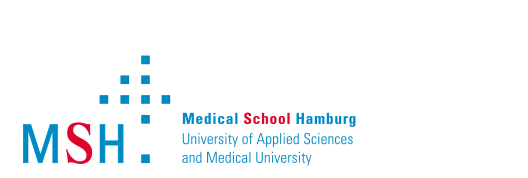 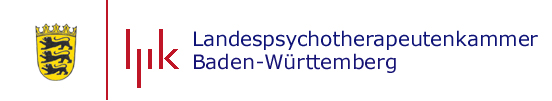 Dauer insgesamt Jahre/Monatederzeit tätig2.1Öffentliche stationäre Einrichtung     /     2.2Öffentliche ambulante Einrichtung     /     2.2Private stationäre Einrichtung     /     2.3Private ambulante Einrichtung     /     2.4Private Gemeinschaftspraxis     /     2.5Private Einzelpraxis     /     2.6Beratungsstelle     /     Dauer insgesamt Jahre/Monatederzeit tätig3.1Akut-Psychosomatik     /     3.2Psychiatrie     /     3.3Psychosomatische Rehabilitation     /     3.4Ambulante Psychotherapie     /     3.5Andere (bitte spezifizieren Sie)     /     Fälle insgesamtFälle aktuell4.1Einzeltherapie (Anzahl der Patienten)ca.:       Fälle      Fälle4.2Paartherapie (Anzahl der Paare)ca.:       Fälle      Fälle4.3Familientherapie (Anzahl der Familien)ca.:       Fälle      Fälle4.4Gruppentherapie (Anzahl der Gruppen)ca.:       Fälle      Fälle4.5Andere (bitte spezifizieren Sie)             ca.:       Fälle      Fälle5.Wie viele andere Therapeuten und Therapeutinnen sind bei Ihnen in persönlicher Therapie gewesen? (bitte schätzen Sie)ca.      6.Wie viele andere Therapeuten und Therapeutinnen haben Sie persönlich supervidiert? (bitte schätzen Sie)ca.      7.1Wie häufig nehmen Sie aktuell Supervision in Anspruch?Wie häufig nehmen Sie aktuell Supervision in Anspruch?Wie häufig nehmen Sie aktuell Supervision in Anspruch?Wie häufig nehmen Sie aktuell Supervision in Anspruch?Wie häufig nehmen Sie aktuell Supervision in Anspruch? wöchentlich 1-2 mal/Monat 1-2 mal/Quartal weniger als 1 mal/Quartal weniger als 1 mal/Quartal7.2Diese Supervision findet üblicherweise stattDiese Supervision findet üblicherweise stattDiese Supervision findet üblicherweise stattDiese Supervision findet üblicherweise stattDiese Supervision findet üblicherweise statt im Einzelsetting im Einzelsetting im Gruppensetting im Gruppensetting im Gruppensetting7.3Wann haben Sie das letzte Mal Supervision in Anspruch genommen?Wann haben Sie das letzte Mal Supervision in Anspruch genommen?Wann haben Sie das letzte Mal Supervision in Anspruch genommen?Wann haben Sie das letzte Mal Supervision in Anspruch genommen?  vor ca.1 Woche   vor ca.1 Monat    vor mehr als 1 Jahr  (wieviel Jahre?) →  vor ca.1 Woche   vor ca.1 Monat    vor mehr als 1 Jahr  (wieviel Jahre?) →  vor ca.1 Woche   vor ca.1 Monat    vor mehr als 1 Jahr  (wieviel Jahre?) →  vor ca.1 Woche   vor ca.1 Monat    vor mehr als 1 Jahr  (wieviel Jahre?) →7.4Wie viele Stunden Supervision haben Sie insgesamt etwa in den letzten 12 Monaten in Anspruch genommen?Wie viele Stunden Supervision haben Sie insgesamt etwa in den letzten 12 Monaten in Anspruch genommen?Wie viele Stunden Supervision haben Sie insgesamt etwa in den letzten 12 Monaten in Anspruch genommen?Wie viele Stunden Supervision haben Sie insgesamt etwa in den letzten 12 Monaten in Anspruch genommen?7.5Für wie viele Fälle haben Sie Supervision insgesamt etwa in den letzten 12 Monaten in Anspruch genommen?Für wie viele Fälle haben Sie Supervision insgesamt etwa in den letzten 12 Monaten in Anspruch genommen?Für wie viele Fälle haben Sie Supervision insgesamt etwa in den letzten 12 Monaten in Anspruch genommen?Für wie viele Fälle haben Sie Supervision insgesamt etwa in den letzten 12 Monaten in Anspruch genommen?7.6Wie viele Stunden Supervision haben Sie insgesamt etwa in Ihrer bisherigen therapeutischen Laufbahn in Anspruch genommen?Wie viele Stunden Supervision haben Sie insgesamt etwa in Ihrer bisherigen therapeutischen Laufbahn in Anspruch genommen?Wie viele Stunden Supervision haben Sie insgesamt etwa in Ihrer bisherigen therapeutischen Laufbahn in Anspruch genommen?Wie viele Stunden Supervision haben Sie insgesamt etwa in Ihrer bisherigen therapeutischen Laufbahn in Anspruch genommen?7.7Wie viele Stunden davon entfallen auf die Ausbildung?Wie viele Stunden davon entfallen auf die Ausbildung?Wie viele Stunden davon entfallen auf die Ausbildung?Wie viele Stunden davon entfallen auf die Ausbildung?7.8Wie häufig nehmen Sie aktuell  Intervision in Anspruch?Wie häufig nehmen Sie aktuell  Intervision in Anspruch?Wie häufig nehmen Sie aktuell  Intervision in Anspruch?Wie häufig nehmen Sie aktuell  Intervision in Anspruch?Wie häufig nehmen Sie aktuell  Intervision in Anspruch? wöchentlich 1-2 mal/Monat 1-2 mal/Quartal weniger als 1 mal/Quartal weniger als 1 mal/Quartal7.9Diese Intervision findet üblicherweise stattDiese Intervision findet üblicherweise stattDiese Intervision findet üblicherweise stattDiese Intervision findet üblicherweise stattDiese Intervision findet üblicherweise statt im Einzelsetting im Einzelsetting im Gruppensetting im Gruppensetting im Gruppensetting7.10Wann haben Sie das letzte Mal Intervision in Anspruch genommen?Wann haben Sie das letzte Mal Intervision in Anspruch genommen?Wann haben Sie das letzte Mal Intervision in Anspruch genommen?Wann haben Sie das letzte Mal Intervision in Anspruch genommen? vor ca.1 Woche   vor ca.1 Monat    vor mehr als 1 Jahr  (wieviel Jahre?) → vor ca.1 Woche   vor ca.1 Monat    vor mehr als 1 Jahr  (wieviel Jahre?) → vor ca.1 Woche   vor ca.1 Monat    vor mehr als 1 Jahr  (wieviel Jahre?) → vor ca.1 Woche   vor ca.1 Monat    vor mehr als 1 Jahr  (wieviel Jahre?) →7.11Wie viele Stunden Intervision haben Sie insgesamt etwa in den letzten 12 Monaten in Anspruch genommen?Wie viele Stunden Intervision haben Sie insgesamt etwa in den letzten 12 Monaten in Anspruch genommen?Wie viele Stunden Intervision haben Sie insgesamt etwa in den letzten 12 Monaten in Anspruch genommen?Wie viele Stunden Intervision haben Sie insgesamt etwa in den letzten 12 Monaten in Anspruch genommen?7.12Wie viele Stunden Intervision haben Sie insgesamt etwa in Ihrer therapeutischen Laufbahn in Anspruch genommenWie viele Stunden Intervision haben Sie insgesamt etwa in Ihrer therapeutischen Laufbahn in Anspruch genommenWie viele Stunden Intervision haben Sie insgesamt etwa in Ihrer therapeutischen Laufbahn in Anspruch genommenWie viele Stunden Intervision haben Sie insgesamt etwa in Ihrer therapeutischen Laufbahn in Anspruch genommen7.13Wie häufig nehmen Sie aktuell Selbsterfahrung in Anspruch?Wie häufig nehmen Sie aktuell Selbsterfahrung in Anspruch?Wie häufig nehmen Sie aktuell Selbsterfahrung in Anspruch?Wie häufig nehmen Sie aktuell Selbsterfahrung in Anspruch? wöchentlich 1-2 mal/Monat 1-2 mal/Quartal weniger als 1 mal/Quartal7.14Diese Selbsterfahrung findet üblicherweise stattDiese Selbsterfahrung findet üblicherweise stattDiese Selbsterfahrung findet üblicherweise stattDiese Selbsterfahrung findet üblicherweise statt im Einzelsetting im Einzelsetting im Gruppensetting im Gruppensetting7.15Wann haben Sie das letzte Mal Selbsterfahrung in Anspruch genommen? vor ca.1 Woche   vor ca.1 Monat    vor mehr als 1 Jahr  (wieviel Jahre?) →7.16Wie viele Stunden Selbsterfahrung haben Sie insgesamt etwa in den letzten 12 Monaten in Anspruch genommen?7.17Wie viele Stunden Selbsterfahrung haben Sie bisher insgesamt in Anspruch genommen?8.1Institutionelle Vorgabe8.2Selbstfürsorge8.3Verhinderung von Burn-Out8.4Verbesserung der interaktionellen Kompetenzen8.5Bewältigung eigener Probleme in der Therapie8.6Bewältigung von Krisen und Konflikten in der Therapie8.7Bewältigung von persönlichen Krisen und Konflikten8.8Steigerung der fachlichen bzw. professionellen Kompetenzen8.9Steigerung des eigenen Wohlbefindens in der Therapie8.10Verbesserung der Beziehungsmodi in der Therapie8.11Förderung der eigenen Motivation8.12Förderung des eigenen beruflichen Wachstums8.13Als Korrektiv von Fehlern in der Therapie8.14Zur Behandlungsoptimierung in der Therapie8.15Optimierung der Regulation innerer Prozesse8.16Optimierung der Arbeitsorganisation8.17Förderung der Effektivität der therapeutischen Interventionensehr niedrigsehr niedrigsehr niedrigsehr niedrigsehr hochsehr hochsehr hoch01234569.1Wie hoch schätzen Sie den Wirkfaktor von Supervision auf Ihre persönliche Weiterentwicklung ein?9.2Wie hoch schätzen Sie den Wirkfaktor von Intervision auf Ihre persönliche Weiterentwicklung ein?9.3Wie hoch schätzen Sie den Wirkfaktor von Selbsterfahrung auf Ihre persönliche Weiterentwicklung ein?9.4Wie hoch schätzen Sie den Wirkfaktor von Supervision auf Ihre fachliche Kompetenz ein?9.5Wie hoch schätzen Sie den Wirkfaktor von Intervision auf Ihre fachliche Kompetenz ein?9.5Wie hoch schätzen Sie den Wirkfaktor von Selbsterfahrung auf Ihre fachliche Kompetenz ein?viel un-wichtiger gewordengleich gebliebenviel wichtiger gewordenkeineAngabe10.1Therapieerfolg10.2Freude am Therapieren10.3Mein eigenes Wohlbefinden in der Therapie10.4Meine Position in der Führung10.5Spannung und Lebendigkeit in den Therapiestunden10.6Meine Unabhängigkeit als Therapeut/in10,7Achtung vor meinen Patientenviel un-wichtiger gewordengleich gebliebenviel wichtiger gewordenkeineAngabe11.1Therapieerfolg11.2Freude am Therapieren11.3Mein eigenes Wohlbefinden in der Therapie11.4Meine Position in der Führung11.5Spannung und Lebendigkeit in den Therapiestunden11.6Meine Unabhängigkeit als Therapeut/in11,7Achtung vor meinen Patientenviel un-wichtiger gewordengleich gebliebenviel wichtiger gewordenkeineAngabe12.1Therapieerfolg12.2Freude am Therapieren12.3Mein eigenes Wohlbefinden in der Therapie12.4Meine Position in der Führung12.5Spannung und Lebendigkeit in den Therapiestunden12.6Meine Unabhängigkeit als Therapeut/in12,7Achtung vor meinen Patientengar nichtgar nichtgar nichtsehrsehrsehr01234513.1…haben Sie das Gefühl, dass Sie sich als Therapeut/in verändern?13.2…empfinden Sie diese Veränderung als Fortschritt oder Verbesserung?13.3…empfinden Sie diese Veränderung als Rückschritt oder Verschlechterung?13.3…haben Sie das Gefühl, frühere Unzulänglichkeiten als Therapeut/In zu überwinden?13.5…glauben Sie, in Ihrer therapeutischen Tätigkeit geschickter zu werden?13.6…spüren Sie einen wachsenden Enthusiasmus für Ihre therapeutische Tätigkeit?13.7…empfinden Sie, dass Sie von Psychotherapie allmählich desillusioniert werden?13.8…spüren Sie, dass Ihre Fähigkeit, einfühlsam zu reagieren, abnimmt?13.9…empfinden Sie, dass Ihre therapeutische Arbeit hauptsächlich zur Routine wird?0= überhaupt nicht   3= sehr                              0= überhaupt nicht   3= sehr0= überhaupt nicht   3= sehr                              0= überhaupt nicht   3= sehr0= überhaupt nicht   3= sehr                              0= überhaupt nicht   3= sehr0= überhaupt nicht   3= sehr                              0= überhaupt nicht   3= sehr0= überhaupt nicht   3= sehr                              0= überhaupt nicht   3= sehr0= überhaupt nicht   3= sehr                              0= überhaupt nicht   3= sehr0= überhaupt nicht   3= sehr                              0= überhaupt nicht   3= sehr0= überhaupt nicht   3= sehr                              0= überhaupt nicht   3= sehr0= überhaupt nicht   3= sehr                              0= überhaupt nicht   3= sehr0= überhaupt nicht   3= sehr                              0= überhaupt nicht   3= sehr01230123AkzeptierendAkzeptierendBeteiligtEngagiertEngagiertSystematischDistanziertDistanziertZurückhaltendEffizientEffizientGeschicktFreundlichFreundlichFeinsinnigVorsichtigVorsichtigTolerantIntuitivIntuitivWarmherzig15.1Ein starkes Selbstwertgefühl zu haben?15.2Realistisch über die Bedeutung von Ereignissen im Leben nachzudenken?15.3Das Erleben von Gefühlen ganz zuzulassen?15.4Zu lernen, problematische Situationen effektiv zu bewältigen?15.5Ihre emotionalen Konflikte in der Beziehung zu Ihren Patienten/innen zu lösen?15.6Eine neue Sicht der Gefühle, Motive und/oder Verhaltensweisen zu erlangen?15.7Zu lernen, übermäßige, unangemessene und irrationale Gefühlreaktionen zu vermeiden?15.8Den Mut zu entwickeln, sich auf neue und bisher vermiedene Situationen einzulassen?15.9Unterdrückte und abgetrennte Aspekte der Erfahrung zu integrieren?15.10Sinnvoller über mögliche Konsequenzen des eigenen Verhaltens nachzudenken?15.11Die Qualität von sozialen Beziehungen zu verbessern?15.12Problematische Verhaltensweisen zu verändern oder zu kontrollieren?15.13Sich selbst realistisch einzuschätzen?15.14Die eigenen Ziele zu erkennen und zu verfolgen?15.15Anderes?             (bitte spezifizieren Sie)trifft nicht zutrifft nicht zutrifft nicht zutrifft nicht zutrifft  zutrifft  zutrifft  zutrifft  zu0123345616.1Ich bin heiter gestimmt16.2Ich fühle mich in meiner Haut nicht wohl16.3Ich würde gerne anderen Menschen helfen16.4Ich habe das Gefühl, geliebt zu werden16.5Ich bin kein selbstsicherer Mensch16.6Ich bin sehr ausgeglichen16.7Ich bin körperlich belastbar16.8Ich fühle mich in meiner Haut wohl16.9Ich bin durchhaltefähig16.10Ich habe das Gefühl, durchstarten zu können16.11Ich kann ohne Probleme auf andere zugehen16.12Ich habe wenig Erfolg16.13Ich überblicke meine Umgebung16.14Ich fühle mich verlassen16.15Ich fühle mich gestresst und nervös16.16Ich habe das Gefühl, dass man mich braucht16.17Ich bin körperlich behindert16.18Ich bin glücklich16.19Ich fühle mich erschöpft und müde16.20Meine Stimmung ist gedrückt16.21Ich bin von meinen Mitmenschen enttäuscht16.22Ich fühle mich körperlich gesund16.23Ich habe mit mir selbst genug zu tun16.24Ich habe niemanden, mit dem ich über alles reden kann16.25Mein Familienleben ist intakt16.26Ich bin entbehrlich16.27Mich kann nichts so leicht aus der Ruhe bringen16.28Ich bin körperlich belastbarnienieniesehr oftsehr oftsehr oft01234517.1Wenig Vertrauen darauf, dass Sie einen günstigen Einfluss auf einen Patienten/in haben?17.2Zweifel, wie Sie in einem bestimmten Fall am besten vorgehen?17.3Schwierigkeiten, sich empathisch in die Erfahrungen eines Patienten einzufühlen?17.4Schmerzlich berührt über Ihre Macht- und Einflusslosigkeit gegenüber der tragischen Lebenssituation eines Patienten/In?17.5Nicht in der Lage, genügend Kraft aufzubringen, um die Therapie mit einem Patienten/In in einer konstruktiven Richtung voranzutreiben?nienieniesehr oftsehr oftsehr oft01234517.6Entmutigt, weil Sie keine Möglichkeiten finden, dem Patienten/In zu helfen?17,7Nicht in der Lage, die emotionalen Bedürfnisse eines Patienten/In zu ertragen?17.8In einem Konflikt zwischen gleichwertigen Verpflichtungen gegenüber einem Patienten/In einerseits und anderen Personen andererseits?gar nichtgar nichtgar nichtsehrsehrsehr01234518.1Wie gut gelingt es Ihnen, eine therapeutische Beziehung mit einem Patienten/In aufzubauen?18.2Wie natürlich (persönlich, authentisch) empfinden Sie sich in Ihrer therapeutischen Arbeit mit Patienten/Innen?18.3Wie gut ist Ihre Beherrschung therapeutischer Techniken und Strategien?18.4Wie gut verstehen, Sie, was im jeweiligen Augenblick während einer Therapiesitzung geschieht?18.5Wie gut können Sie Ihrem Patienten/In Ihr Verständnis und Ihr Interesse vermitteln?18.6Wie gut können Sie emotionale Reaktionen der Patienten/Innen auf Sie erkennen und mit Ihnen umgehen?18.7Wie gut können Sie Ihre persönlichen Reaktionen der Patienten/Innen auf Sie erkennen und mit Ihnen umgehen?18.8Wie große Präzision, Verfeinerung und Finesse haben Sie in Ihrer therapeutischen Arbeit erreicht?18.9Inwieweit fühlen Sie sich in der Lage, andere Therapeut/Inn/en in Ihrer Entwicklung anzuleiten?18.10Wie groß ist Ihr Einfühlungsvermögen gegenüber Patienten, mit denen Sie relativ wenig gemeinsam haben?gar nichtgar nichtgar nichtsehrsehrsehr01234519.1Überlegen Sie für sich allein, wie das Problem entstanden ist?19.2Suchen Sie andere befriedigende Erfahrungen außerhalb der Therapie?19.3Versuchen Sie, das Problem aus einer anderen Perspektive zu sehen?19.4Hoffen Sie einfach auf eine günstige Wendung irgendwann einmal?19.5Konsultieren Sie einen erfahreneren Therapeuten?19.6Besprechen Sie das Problem mit einem Kollegen?19.7Versuchen Sie, das Problem gemeinsam mit dem Patienten anzugehen?19.8Ziehen Sie ernsthaft einen Abbruch der Therapie in Betracht?19.9Vermeiden Sie es, das Problem sofort anzugehen?19.10Zeigen Sie dem Patienten Ihre Frustration?19.11Kritisieren Sie einen Patienten, weil er Ihnen Schwierigkeiten macht?19.12Lassen Sie einfach die Erfahrung schwieriger oder beunruhigender Gefühle zu?überhauptnicht                   sehrüberhauptnicht                   sehrüberhauptnicht                   sehrüberhauptnicht                   sehrüberhauptnicht                   sehrüberhauptnicht                   sehrüberhauptnicht                   sehrüberhauptnicht                   sehr01230123GeistesabwesendUnaufmerksamÄngstlichAngeregtGelangweiltÜberwältigtHerausgefordertUnter Druck gesetztSchläfrigStimuliertVertieftIn einer Sackgasse-3=sehr negativ-3=sehr negativ-3=sehr negativ-3=sehr negativ3=sehr positiv3=sehr positiv3=sehr positiv3=sehr positiv-3-2-10012321.1Therapieerfahrung mit Patienten/innen21.2Zusammenarbeit mit Kotherapeuten/Innen21.3Teilnahme an Kursen oder Seminaren21.4Formelle Supervision oder Beratung durch  andere 21.5Informelle Fallbesprechungen mit Kollegen/Innen21.6Institutionelle Bedingungen Ihrer praktischen Arbeit 21.7Lektüre praxisrelevanter Literatur21.8Beobachtung von Therapeuten in Workshops, Videos oder Tonbändern21.9Persönliche Therapie, Analyse oder Beratung (einzeln, in Gruppe etc)21.10Selbsterfahrung21.11Supervisions- und Beratungstätigkeit für andere21.12Durchführung von Kursen oder Seminaren21.13Eigene Forschungstätigkeit21.14Eigene Lebenserfahrung außerhalb der Therapien21.15Anderes      (bitte spezifizieren Sie)nie nie nie häufighäufighäufig01234522.1.1Somatoforme Störungen22.1.2Essstörungen22.1.3Körperlich-/substanzbedingte psychische Störungen22.1.4Psychotische Störungen22.1.5Angststörungen22.1.6Posttraumatische Belastungsstörung22.1.7Affektive Störungen22.1.8Depressive Störungen22.1.9Störungen der Sexualpräferenznie nie nie häufighäufighäufig01234522.2.1Somatoforme Störungen22.2.2Essstörungen22.2.3Körperlich-/substanzbedingte psychische Störungen22.2.4Psychotische Störungen22.2.5Angststörungen22.2.6Posttraumatische Belastungsstörung22.2.7Affektive Störungen22.2.8Depressive Störungen22.2.9Störungen der Sexualpräferenz22.3Wie viele Patienten haben Sie derzeit insgesamt in Behandlung?ca.       Patienten22.4Wie viele Stunden wöchentlich arbeiten Sie derzeit psychotherapeutisch (direkte Kontakte mit Patienten )?ca.       Stunden22.5Wie hoch ist in der Regel Ihr Einfluss auf die Auswahl der von Ihnen behandelten Patienten?Wie hoch ist in der Regel Ihr Einfluss auf die Auswahl der von Ihnen behandelten Patienten?Wie hoch ist in der Regel Ihr Einfluss auf die Auswahl der von Ihnen behandelten Patienten?Wie hoch ist in der Regel Ihr Einfluss auf die Auswahl der von Ihnen behandelten Patienten?Wie hoch ist in der Regel Ihr Einfluss auf die Auswahl der von Ihnen behandelten Patienten?Wie hoch ist in der Regel Ihr Einfluss auf die Auswahl der von Ihnen behandelten Patienten?Wie hoch ist in der Regel Ihr Einfluss auf die Auswahl der von Ihnen behandelten Patienten?Wie hoch ist in der Regel Ihr Einfluss auf die Auswahl der von Ihnen behandelten Patienten?sehr hoch/ entscheide ich selbstsehr gering/ kann ich nicht selbst entscheidensehr gering/ kann ich nicht selbst entscheiden22.6Wie frei sind Sie in der Wahl des therapeutischen Angebotes?Wie frei sind Sie in der Wahl des therapeutischen Angebotes?Wie frei sind Sie in der Wahl des therapeutischen Angebotes?Wie frei sind Sie in der Wahl des therapeutischen Angebotes?Wie frei sind Sie in der Wahl des therapeutischen Angebotes?Wie frei sind Sie in der Wahl des therapeutischen Angebotes?Wie frei sind Sie in der Wahl des therapeutischen Angebotes?Wie frei sind Sie in der Wahl des therapeutischen Angebotes?sehr frei/ entscheide ich selbstsehr gebunden/ kann ich nicht selbst entscheidensehr gebunden/ kann ich nicht selbst entscheiden0=überhaupt nicht0=überhaupt nicht0=überhaupt nicht5= sehr5= sehr5= sehr5= sehr012234523.1Analytisch/Psychodynamisch23.1Verhaltenstherapeutisch23.1Kognitiv23.1Humanistisch23.1Systemtheoretisch23.1Andere (Bitte spezifizieren Sie): _______________________________________ 23.Wie groß ist die Befriedigung, die Sie in Ihrer gegenwärtigen therapeutischen Tätigkeit erleben?Wie groß ist die Befriedigung, die Sie in Ihrer gegenwärtigen therapeutischen Tätigkeit erleben?Wie groß ist die Befriedigung, die Sie in Ihrer gegenwärtigen therapeutischen Tätigkeit erleben?Wie groß ist die Befriedigung, die Sie in Ihrer gegenwärtigen therapeutischen Tätigkeit erleben?Wie groß ist die Befriedigung, die Sie in Ihrer gegenwärtigen therapeutischen Tätigkeit erleben?Wie groß ist die Befriedigung, die Sie in Ihrer gegenwärtigen therapeutischen Tätigkeit erleben?Wie groß ist die Befriedigung, die Sie in Ihrer gegenwärtigen therapeutischen Tätigkeit erleben?Wie groß ist die Befriedigung, die Sie in Ihrer gegenwärtigen therapeutischen Tätigkeit erleben?keine Befriedigungsehr große Befriedigungsehr große Befriedigungnicht hilfreichnicht hilfreichnicht hilfreichhilfreichhilfreichhilfreich012345Wie hilfreich ist für Sie in diesem Kontext die Inanspruchnahme von Supervision?Wie hilfreich ist für Sie in diesem Kontext die Inanspruchnahme von Supervision?Wie hilfreich ist für Sie in diesem Kontext die Inanspruchnahme von Selbsterfahrung?Wie hilfreich ist für Sie in diesem Kontext die Inanspruchnahme von Selbsterfahrung?Wie hilfreich ist für Sie in diesem Kontext die Inanspruchnahme von Intervision?Wie hilfreich ist für Sie in diesem Kontext die Inanspruchnahme von Intervision?nicht hilfreichnicht hilfreichnicht hilfreichhilfreichhilfreichhilfreich012345Wie hilfreich ist für Sie in diesem Kontext die Inanspruchnahme von Supervision?Wie hilfreich ist für Sie in diesem Kontext die Inanspruchnahme von Supervision?Wie hilfreich ist für Sie in diesem Kontext die Inanspruchnahme von Selbsterfahrung?Wie hilfreich ist für Sie in diesem Kontext die Inanspruchnahme von Selbsterfahrung?nicht hilfreichnicht hilfreichnicht hilfreichhilfreichhilfreichhilfreich012345Wie hilfreich ist für Sie in diesem Kontext die Inanspruchnahme von Supervision?Wie hilfreich ist für Sie in diesem Kontext die Inanspruchnahme von Supervision?Wie hilfreich ist für Sie in diesem Kontext die Inanspruchnahme von Selbsterfahrung?Wie hilfreich ist für Sie in diesem Kontext die Inanspruchnahme von Selbsterfahrung?nicht hilfreichnicht hilfreichnicht hilfreichhilfreichhilfreichhilfreich012345Wie hilfreich ist für Sie in diesem Kontext die Inanspruchnahme von Supervision?Wie hilfreich ist für Sie in diesem Kontext die Inanspruchnahme von Supervision?Wie hilfreich ist für Sie in diesem Kontext die Inanspruchnahme von Selbsterfahrung?Wie hilfreich ist für Sie in diesem Kontext die Inanspruchnahme von Selbsterfahrung?